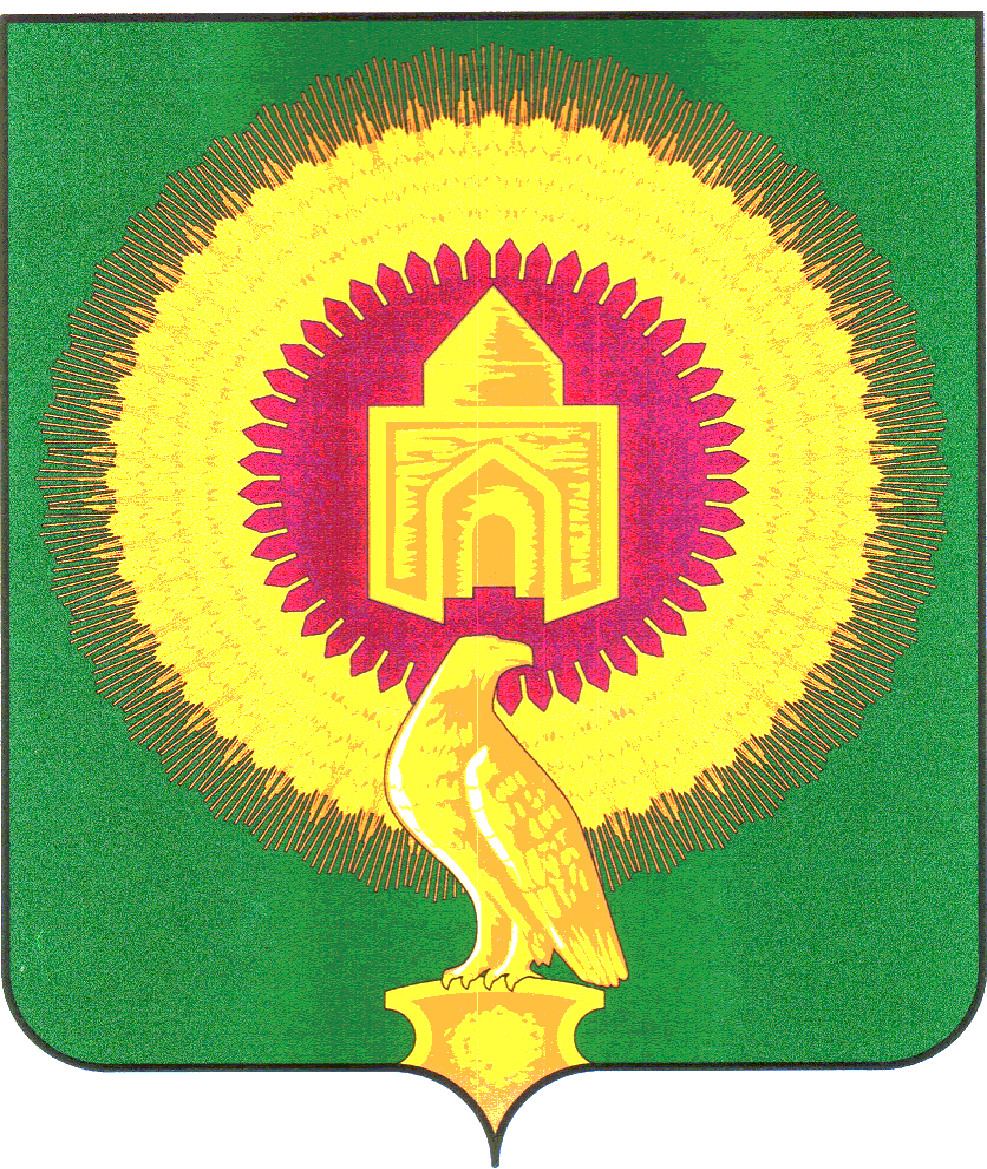 В соответствии с постановлением администрации Варненского муниципального района  от 10.04.2012г. №275 «О порядке размещения сведений о доходах, об имуществе и обязательствах имущественного характера муниципальных служащих Варненского муниципального района и членов их семей на официальных сайтах органов местного самоуправления Варненского муниципального района и предоставления этих сведений официальным средствам массовой информации Варненского муниципального района для опубликования»:         1. Руководителям структурных подразделений администрации Варненского   муниципального     района  (Штирц Н.П., Парфёнов Е.А., Петрова Л.С., Яруш Л.Ю., Иващенко А.В.) предоставить в отдел муниципальной службы в срок не позднее 30 апреля 2013 года информацию о доходах,  об  имуществе и обязательствах имущественного характера муниципальных служащих структурных подразделений администрации района, их супругов и несовершеннолетних детей согласно прилагаемой форме.  2. Возложить на отдел муниципальной службы администрации Варненского муниципального района (Кондратьева Н.Б.) обязанность по предоставлению в отдел информационных технологий для размещения на официальном сайте администрации Варненского муниципального района сведений о доходах, об имуществе и обязательствах имущественного характера муниципальных служащих Варненского муниципального района, их супругов и несовершеннолетних детей (далее - сведения о доходах, об имуществе и обязательствах имущественного характера). 3. Возложить на отдел информационных технологий администрации Варненского муниципального района (Маклаков А.В.) обязанность по размещению  на сайте администрации района  сведений о доходах, об имуществе и обязательствах имущественного характера.4. На официальном сайте администрации Варненского муниципального района размещать следующие сведения о доходах, об имуществе и обязательствах имущественного характера:4.1. Перечень объектов недвижимого имущества, принадлежащих муниципальному служащему, его супруге (супругу) и несовершеннолетним детям на праве собственности или находящихся в  пользовании, с указанием вида, площади и страны расположения каждого из них;4.2. Декларированный годовой доход муниципального служащего,  его супруге (супругу) и несовершеннолетних детей.5. В размещаемых на официальном сайте администрации района сведениях о доходах, об имуществе и обязательствах имущественного характера запрещается указывать:5.1. Иные сведения  о доходах, об имуществе и обязательствах имущественного характера, кроме указанных в пункте 4 настоящего распоряжения о доходах муниципального служащего, его супруги (супруга) и несовершеннолетних детей, об имуществе, принадлежащем на праве собственности названным лицам, и об их обязательствах имущественного характера;5.2. Персональные данные супруги (супруга), детей и иных членов семьи;5.3. Данные, позволяющие определить место жительства, почтовый адрес, телефон и иные индивидуальные средства коммуникации муниципального служащего, его супруги (супруга), детей и иных членов семьи;5.4. Данные, позволяющие определить  местонахождение объектов недвижимого  имущества, принадлежащих муниципальному служащему, его супруге (супругу), детям, иным членам семьи на праве собственности или находящихся в их пользовании.6. Сведения о доходах, об имуществе и обязательствах имущественного характера, указанные в пункте 4 настоящего распоряжения, разместить на официальном сайте администрации Варненского муниципального района в 14-дневный срок со дня истечения срока, установленного для подачи справок о доходах, об имуществе и обязательствах имущественного характера муниципальных служащих.7. Контроль за выполнением настоящего распоряжения возложить на первого   заместителя   Главы Варненского муниципального района Завалищина Г.С.ГлаваВарненского муниципального районаЧелябинской области                                                                   С.В.МаклаковПодг. Кондратьева Н.Б.Приложение к    распоряжению  администрации Варненского муниципального района от 25.04.2013г. № 207-рСВЕДЕНИЯо доходах, об имуществе и обязательствах имущественного характера лиц, замещающих должности муниципальной службы в ___________________________________________________________________________(наименование структурного  подразделения) администрации Варненского муниципального района Челябинской области за период с 1 января по 31 декабря 2012г.АДМИНИСТРАЦИЯВАРНЕНСКОГО МУНИЦИПАЛЬНОГО РАЙОНАЧЕЛЯБИНСКОЙ ОБЛАСТИРАСПОРЯЖЕНИЕОт  25.04.2013 г.  № 207-рс.ВарнаФ.И.О.должностьДекларированный доход за отчетный периодПеречень объектов недвижимого имущества и транспортных средств, принадлежащих на праве собственностиПеречень объектов недвижимого имущества и транспортных средств, принадлежащих на праве собственностиПеречень объектов недвижимого имущества и транспортных средств, принадлежащих на праве собственностиПеречень объектов недвижимого имущества и транспортных средств, принадлежащих на праве собственностиПеречень объектов недвижимого имущества, находящихся в пользованииПеречень объектов недвижимого имущества, находящихся в пользованииПеречень объектов недвижимого имущества, находящихся в пользованииФ.И.О.должностьДекларированный доход за отчетный периодВид объектов недвижимостиПлощадь(кв.м.)Страна расположенияТранспортные средства с указанием вида и маркиВид объектов недвижимостиПлощадь(кв. м.)Страна расположенияИвановИванИвановичсупругасындочь